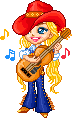 COUNTRY  DANCE  WESTERN                 ACADEMY1-8 SKATE R, SKATE L, SHUFFLE FWD, ROCK STEP, CHASSE ¼ TURN L 1-2        Glisse PD devant dans la diagonale D, Glisse PG devant dans la diagonale G 3&4      PD devant, Assemble PG à côté du PD, PD devant 5-6        PG devant, Retour sur PD 7&8       ¼ tour à G avec PG à G, Assemble PD coté PG, PG à G 9h                 ****   Restart ici au 9ème mur ****9-16 CROSS, BACK, CHASSE R, CROSS, BACK, SHUFFLE ¼ TURN L 1-2        Croise PD devant PG, Recule PG 3&4      PD à D, Assemble PG à côté du PD, PD à D 5-6        Croise PG devant PD, Recule PD 7&8       ¼ tour à G avec PG devant, Assemble PD à côté du PG, PG devant 6h 17-24 STEP, ¼ TURN L, CROSS SHUFFLE, SIDE ROCK, BEHIND SIDE CROSS 1-2         Marche PD, ¼ tour à G 3h 3&4       Croise PD devant PG, PG à G, Croise PD devant PG 5-6         PG à G, Retour sur PD 7&8       Croise PG derrière PD, PD à D, Croise PG devant PD 25-32 CHASSE R, ½ TURN L SHUFFLE FWD, SYNCOPATED JAZZ BOX, TOUCH 1&2        PD à D, Assemble PG à côté du PD, PD à D 3&4        ½ tour à G avec PG devant, Assemble PD à côté du PG, PG devant 9h 5-6          Croise PD devant PG, Recule PG &7-8      Rassemble PD à côté du PG, Marche PG, Touche PD à côté du PG RESTART : Au 9ème mur (départ 12h), après 8 comptes (face 9h)                                               Recommencez au début, amusez vous et souriez !!COUNTRY DANCE WESTERN ACADEMY      703 rue Boucher de la Rupelle    73100 GRESY SUR AIXANGELIQUE  GIRAUD  Tel: 06.15.53.67.55Diplômée  en danse country au Country Dance Instructors Training  (CDIT)countrydancewesternacademy.com